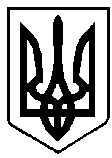 ВИКОНАВЧИЙ КОМІТЕТ вараської МІСЬКОЇ РАДИМайдан Незалежності .Вараш, Рівненська обл.,34403,  тел. /факс (03636) 2-45-19e-mail: rada@varash-rada.gov.ua  Код ЄДРПОУ 03315879П Р О Т О К О Л   №12-ПТВ-22засідання  виконавчого  комітету 							      Від  01 серпня 2022 року							Засідання розпочалося о 10.00 год.							Засідання закінчилося  о 10.45 год.	 					                Сесійна зала Присутні  на  засіданні члени виконкому:Мензул О.П. – міський голова, вів засіданняБойко С.В.Воскобойник І.С.Гаврилюк О.В.Денега С.В.Денисюк С.М.Ємельянов Я.В.Онопрійчук О.В.Ординат О.Я.Патейчук А.В. Руднік О.О.Стецюк Д.В.Федорук О.С.Хондока Р.В. Ярошик О.В.Відсутні: Бортнік А.А.Дерев’янчук Г.М. Павлишин П.Я.Позняковський В.В.Взяли участь у засіданні:Антоніч С.І.		- начальник відділу оборонно-мобілізаційної роботи 	виконавчого комітетуБазелюк О.П.		- начальник управління документообігу та 	організаційної роботи виконавчого комітетуІльїна А.В.			- начальник служби у справах дітей виконавчого 					комітетуПетрович Н.Г.		- директор департаменту культури, туризму, молоді 					та спорту виконавчого комітетуЮщук Д.А.			- директор департаменту житлово-комунального 					господарства, майна та будівництва виконавчого 					комітетуШолом Л.М.		- в.о. директора  департаменту соціального захисту та 				гідності виконавчого комітетуПрисутні на засіданні:Войтович Н.С.		- директор КП «Управляюча компанія 	«Житлокомунсервіс» ВМРГребьонкін В.П.		- начальник відділу інформаційної політики та 	комунікацій виконавчого комітетуПроцун О.О.		- начальник відділу претензійно-позовної роботи 	управління правового забезпечення виконавчого 	комітетуСергійчук Ю.В.		- директор КП «Благоустрій» ВМРКореспонденти ТРК «Рівне-атом»ПОРЯДОК ДЕННИЙ:	1. Про виділення коштів з резервного фонду бюджету Вараської міської територіальної громади (№237-ПРВ-22-5100 від 26.07.2022).	2. Про переведення нежитлового приміщення до житлового фонду Вараської міської ради 	(№236-ПРВ-22-4320 від 25.07.2022).Голосували за основу: за – 15; проти – 0; утримались – 0.Мензул О.П., міський голова, за пропозицією керівників структурних підрозділів виконавчого комітету, запропонував внести до порядку денного додатково  питання: 	1. Про висунення кандидатур на присвоєння почесного звання України «Мати-героїня»	(№239-ПРВ-22-7132 від 28.07.2022).Голосували за пропозицію: за – 15; проти – 0; утримались – 0.	2. Про утворення комісії для комплексного визначення ступеня індивідуальних потреб особи, яка потребує надання соціальних послуг та затвердження Положення про неї	(№240-ПРВ-22-7111 від 29.07.2022).Голосували за пропозицію: за – 15; проти – 0; утримались – 0.	3. Про безоплатну передачу майна з балансу виконавчого комітету Вараської міської ради на баланс військової частини А7073 Міністерства оборони України	 (№ 241-ПРВ-22-1200 від 30.07.2022).Голосували за пропозицію: за – 15; проти – 0; утримались – 0.	4. Про виділення коштів з резервного фонду бюджету Вараської міської територіальної громади (№243-ПРВ-22-4350 від 01.08.2022).Голосували за пропозицію: за – 15; проти – 0; утримались – 0.	5. Про внесення змін до рішення виконавчого комітету від 23.06.2022 №204-РВ-22 «Про виділення коштів з резервного фонду бюджету Вараської міської територіальної громади» (№242-ПРВ-22-4350 від 01.08.2022).Голосували за пропозицію: за – 15; проти – 0; утримались – 0.	6. Про встановлення опіки над 2/8 частками квартири, що належить дитині-сироті ----- та дитині, позбавленій батьківського піклування --- (№238-ПРВ-22-7400 від 28.07.2022).Голосували за пропозицію: за – 15; проти – 0; утримались – 0.ВИРІШИЛИ: включити додатково питання до порядку денного.Голосували за порядок денний в цілому: за–14; проти–0; утримались–0.СЛУХАЛИ: 1. Про виділення коштів з резервного фонду бюджету Вараської міської територіальної громадиДоповідала: Н.Петрович, директор департаменту культури, туризму, молоді та спорту виконавчого комітету ВИСТУПИВ: О.МензулГолосували: за – 15; проти – 0; утримались – 0.ВИРІШИЛИ: рішення №235-РВ-22 додається.СЛУХАЛИ: 2. Про переведення нежитлового приміщення до житлового фонду Вараської міської радиДоповідав: Д.Ющук, директор департаменту житлово-комунального 				господарства, майна та будівництва виконавчого комітетуГолосували: за – 15; проти – 0; утримались – 0.ВИРІШИЛИ: рішення №236-РВ-22 додається.СЛУХАЛИ: 3. Про висунення кандидатур на присвоєння почесного звання України «Мати-героїня»Доповідала: Л. Шолом, в.о. директора департаменту соціального захисту та гідності виконавчого комітетуГолосували: за – 15; проти – 0; утримались – 0.ВИРІШИЛИ: рішення №237-РВ-22 додається.СЛУХАЛИ: 4. Про утворення комісії для комплексного визначення ступеня індивідуальних потреб особи, яка потребує надання соціальних послуг та затвердження Положення про неїДоповідала: Л. Шолом, в.о. директора департаменту соціального захисту та гідності виконавчого комітетуГолосували: за – 15; проти – 0; утримались – 0.ВИРІШИЛИ: рішення №238-РВ-22 додається.СЛУХАЛИ: 5. Про безоплатну передачу майна з балансу виконавчого комітету Вараської міської ради на баланс військової частини А7073 Міністерства оборони України	Доповідав: С.Антоніч, начальник відділу оборонно-мобілізаційної роботи виконавчого комітетуГолосували: за – 15; проти – 0; утримались – 0.ВИРІШИЛИ: рішення №239-РВ-22 додається.СЛУХАЛИ: 6. Про виділення коштів з резервного фонду бюджету Вараської міської територіальної громадиДоповідав: Д.Ющук, директор департаменту житлово-комунального господарства, майна та будівництва виконавчого комітетуВИСТУПИЛИ: Р.Хондока, О.Мензул, І.ВоскобойникГолосували: за – 15; проти – 0; утримались – 0.ВИРІШИЛИ: рішення №240-РВ-22 додається.СЛУХАЛИ: 7. Про внесення змін до рішення виконавчого комітету від 23.06.2022 №204-РВ-22 «Про виділення коштів з резервного фонду бюджету Вараської міської територіальної громади»Доповідав: Д.Ющук, директор департаменту житлово-комунального господарства, майна та будівництва виконавчого комітетуВИСТУПИЛИ: Ю.Сергійчук, О.МензулГолосували за основу: за – 15; проти – 0; утримались – 0.	Ющук Д.А. запропонував внести зміни в пункт 1 рішення, виклавши абзац другий в такій редакції:	«абзац сьомий пункту 1 рішення викласти в новій редакції: «придбання спецтехніки, спецобладнання, а саме: колісний екскаватор VOLVOEW145BPrime в кількості 1 шт. на суму 6 200 000,00 гривень; універсальний навантажувач BobcatS650Hв кількості 1 шт. на суму 2 950 000,00 гривень; навісне обладнання до універсального навантажувача:гідромолот в кількості 1 шт. на суму 280 000,00 гривень; відвал для прибирання снігу в кількості 1 шт. на суму 245 000,00 гривень по КПКВК МБ 1218775 «Інші заходи за рахунок коштів резервного фонду місцевого бюджету» КЕКВ 3210 «Капітальні трансферти підприємствам (установам, організаціям)».Голосували за пропозицію: за – 15; проти – 0; утримались – 0.Голосували за рішення в цілому: за – 15; проти – 0; утримались – 0.ВИРІШИЛИ: рішення №241-РВ-22 додається.СЛУХАЛИ: 8. Про встановлення опіки над 2/8 частками квартири, що належить дитині-сироті ----. та дитині, позбавленій батьківського піклування -----Доповідала: А.Ільїна, начальник служби у справах дітей виконавчого 				комітету ВИСТУПИВ: О.МензулГолосували: за – 15; проти – 0; утримались – 0.ВИРІШИЛИ: рішення №242-РВ-22 додається.Міський голова						Олександр МЕНЗУЛ